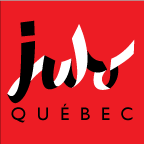 Cahier de charge Organisateur de tournoiNom du tournoi : 							           Date : 		_______Lieu :                                                                                                  Nb. de surfaces : 		_Dimensions du gymnase : ______________________________________________________Club ou organisme organisateur du tournoi : ______________________________________Personne responsable de l’organisation :				        _________		_Directeur de tournoi : 										______Responsable de la logistique : 							_____________	Responsable de l’équipe médicale: _______________________________________________<        Mise à jour : 8 juin 2018RAPPEL* TOUJOURS se référer à la politique de sanction pour connaître les critères d’identification et dates à respecter Surveillez le site web de Judo Québec, section tournoi (lien à venir), vous y trouverez tous les documents nécessaires à la réalisation des différentes étapes de l’organisation d’un tournoi, tel que : Divisions et catégories de poidsExemple devisListe de matériel nécessaire pour l’organisation d’un tournoi (à venir)Formulaire de réservation de matériel (à venir)Rôle directeur de tournoiDirectives pesées Les demandes de sanction seront accordées conditionnellement à l’envoi et à l’acceptation du suivi de planification technique, au minimum 3 mois avant la tenue de l’évènement.Document à envoyer avec le suivi de planification technique :Protocole d’ententePlan shiai-joPlan d’action d’urgence en place (PAU) Formulaire certificat d’assuranceVous pourrez trouver tous les règlements de tournoi de Judo Canada via  http://www.judocanada.org/fr/tournois/. Dans les annexes, vous pourrez y trouver de nombreux documents concernant les différents rôles des personnes impliquées dans l’organisation d’un tournoi.Retour sur l’édition précédentePoints positifs de l’édition précédente :Recommandations de la Commission des tournois lors de l’édition précédente en vue d’améliorer le tournoi (s’il y a lieu) :Quelles sont les actions qui ont été prises pour atteindre ces recommandations?Liste de tâches en prévision de l’évènementCette liste est un outil de planification. Elle comprend une liste minimale des éléments à considérer dans la planification de l’évènement. Les éléments qui y sont mentionnés sont obligatoires. Liste de vérification pour les ressources matériellesListe de vérification pour les ressources humainesObjetÉléments à considérer Oui/Non        ou réponse applicableDate de l’évènementLa date prévue de l’évènement doit être soumise à partir du formulaire approprié à  tournoi@judo-quebec.qc.ca et au plus tard : Date de l’évènementTournois développement et ouverts :  1er avril de l’année précédant le tournoiDate de l’évènementTournois interzones : 1er juillet de l’année précédant le tournoiDemande de sanction, devis et plan de salleDoivent être complétés et soumis à tournoi@judo-quebec.qc.ca au plus tard : Demande de sanction, devis et plan de salleTournois développement et ouverts : 1er juillet de l’année précédant le tournoiDemande de sanction, devis et plan de salleTournois interzones : Pour parution dans le répertoire des activités : 1er juilletSans parution dans le répertoire des activités : 3 mois avantDemande de sanction, devis et plan de salleTournois régionaux : 2 mois maximum avant l’évènementDemande de sanction, devis et plan de salleTournois de club :Ayant besoin d’un certificat d’assurances responsabilité additionnel : 2 mois maximum avant l’évènement (le devis et la demande de sanction signé du président devront être soumis à Judo Québec) Protocole d’ententeTournois développement, provincial et OmniumFaire parvenir le protocole d’entente dûment complété et signé à tournoi@judo-quebec.qc.caDevis techniqueLe devis technique contient minimalementNom du tournoiDevis techniqueLe devis technique contient minimalementLieu du tournoi (Adresse et # porte s’il y a lieu)Devis techniqueLe devis technique contient minimalementDate(s) du tournoiDevis techniqueLe devis technique contient minimalementDivisions invitées (Sexes, Années, Grades, Catégories de poids)Tournois développement et ouverts :Selon la politique de Judo Canada, la division U18 inclut 3 années d’âge, soit la 2e année U16 et les 2 années U18Les divisions U21 et senior débutent à le 2e année U16Les athlètes U14 et 1ere année U16 doivent soumettre une demande de dérogation à Judo Québec pour prendre à une autre division que la leur, et ce, au plus tard 2 semaines avant le 1er jour du tournoi.Autres niveau de tournoi : Se référer au tableau des divisions et catégories de poids ou selon politique de Judo CanadaDevis techniqueLe devis technique contient minimalementÉligibilité des athlètesTournois développement et ouverts :Membre en règle de Judo Québec et selon les autres options possiblesTournois interzones :Membre en règle des clubs des zones XXX et des clubs XXX (selon la demande effectué auprès de Judo Québec)Tournois régionaux :Membre en règle des clubs de la zone XXX Devis techniqueLe devis technique contient minimalementÉligibilité des entraîneursSelon le tableau des recommandations par niveau de tournoiDevis techniqueLe devis technique contient minimalementHeures et lieu de peséeSi la pesée a lieu le jour même, prévoir un maximum d’une heure trente (1h30) entre la fin de la pesée et le début de la compétition pour cette même divisionDevis techniqueLe devis technique contient minimalementHeure prévue de début des combats pour chacune des divisionsDevis techniqueLe devis technique contient minimalementMéthode d’inscription et coût (sur place, fichier ou en ligne)Tournois développement : Inscription en ligne obligatoire pour tousTournois interzone, régionaux et club :À la discrétion des organisateursDevis techniqueLe devis technique contient minimalementRèglementsDevis techniqueLe devis technique contient minimalementFormat de tournoi (pool, double élimination modifiée, élimination directe)Devis techniqueLe devis technique contient minimalementHomologation des points (si applicable)Devis techniqueLe devis technique contient minimalementNote concernant les judogis (si applicable)Devis techniqueLe devis technique contient minimalementPersonne à contacter pour renseignementsDevis techniqueLe devis technique contient minimalementAutres informations pertinentes (cantine, prix d’entrée, hébergement, etc.)InstallationsSalles de pesées adaptées* et différentes des vestiaires (H/F)InstallationsLorsqu’il est attendu plus de 100 athlètes dans un même bloc, prévoir 2 pesées officiellesInstallationsLa salle de pesée doit pouvoir permettre un espace intime pour monter sur la pesée des fillesInstallationsLocaux disponibles pour débuter la pesée non-officielle doit être disponible une (1) heure avant le début de la pesée officielleInstallationsSalle adéquate pour les officielsInstallationsToilettes pour les spectateurs (différentes de celles des athlètes):Nombre de cabines pour femmesNombres de cabines et urinoirs pour hommeInstallationsZone spectateurs sécuritaire d’un minimum de 2 mètres et séparation claire Tournois développement et ouverts :Barrières anti-émeutes ou bollards doivent séparer la zone des spectateurs de l’espace des tatamis.Autres niveaux de tournois :Séparation physique recommandéeInstallationsZone spectateurs sécuritaire d’un minimum de 2 mètres et séparation claire Tournois développement et ouverts :Barrières anti-émeutes ou bollards doivent séparer la zone des spectateurs de l’espace des tatamis.Autres niveaux de tournois :Séparation physique recommandéeInstallationsGradins accessibles pour les spectateursInstallationsNombre de sièges pour les spectateurs adéquat (nombre?)LogistiqueL’équipe de la logistique dispose d’un endroit près des surfaces de combats dans le shiai-jo, pouvant accueillir 3 tables de 3 mètres de longLogistiqueL’équipe de la logistique dispose d’un accès direct à une prise électriqueLogistiqueUn responsable de la logistique a été contacté et une entente a été prise pour les coûts liés au travail de l’équipe de l’ensemble de la logistique. L’entente doit être claire concernant les besoins en terme de personnes rémunérées de l’équipe, les tâches, la rémunération, le nombre de bénévoles nécessaire en soutien à l’équipe de la logistique.Surfaces de combatNb de surfaces totalesSurfaces de combatNb de surfaces U18 et plus (si surfaces différentes)Surfaces de combatNb de surfaces U16 (si surfaces différentes)Surfaces de combatNb de surfaces U14 (si surfaces différentes)Surfaces de combatDimensions minimales des surfaces U18 et plus 7m x 7mSurfaces de combatDimensions minimales des surfaces U16 et moins 6m x 6mSurfaces de combatDimensions minimales des surfaces U14 et moins 5m x 5mSurfaces de combatZone de sécurité extérieure de 3 mètres pour toutes les dimensions.La zone de sécurité peut être de 2 mètres par exemple pour une compétition d’habilités pour enfant ou ne-wazaZone de sécuritéZone de sécurité entre les surfaces de 4 mètres pour les surfaces 7m x 7m et plusZone de sécuritéZone de sécurité minimale entre les surfaces de 3 mètres pour les surfaces 6m x 6m et 5m x 5mZone de sécuritéUn minimum de 0.5 m de libre autour des surfacesAire d’échauffementSi oui, grandeur de la surface et lieu adapté à l’évènementAire d’échauffementZone spectateurs sécuritaire d’un minimum de 2 mètres et séparation claire Aire d’échauffementZone de sécurité minimale de 0.5 m extérieure aux tatamisPlan du shiai-joPlan du Shiai-jo acheminé à Judo Québec avec la liste de vérification techniquePlan du shiai-joLe plan doit comprendre tous les espaces (surfaces de combats, surfaces de sécurité, tables, logistique, médical, séparation spectateurs, etc)Plan du shiai-joGrandeur du gymnase en mètreService médicalResponsable de l’équipe médicale qui répond à l’un des critères suivants :docteur en médecine (possédant de préférence une expérience des compétitions de judo); thérapeute en sport certifié*; physiothérapeute possédant un certificat de premier intervenant valide*; infirmier en urgence; ambulancier paramédical certifié. *Il est possible d’obtenir une liste des thérapeutes certifiés en consultant les sites Web de l’Association canadienne des thérapeutes du sport (ACTS) ou de Physiothérapie sportive du Canada (PSC) : http://www.athletictherapy.org, www.sportphysio.ca.Service médicalAu minimum, 1 personnel médical par surfaceTournois développement et ouverts :En plus de l’intervenant présent à chacune des surfaces de combats, il doit y avoir un intervenant en permanence à la tente du service médicalService médicalSortie pour transport ambulancier facilement accessibleService médicalPlan d’action d’urgence en place (PAU) et communiqué à l’équipe médicaleService médicalPlan d’action d’urgence acheminé (PAU) à Judo Québec avec le suivi de planification techniqueService médicalLe responsable médical a été prévenu que son équipe devra consigner le nombre et type de blessures à partir des documents de Judo QuébecService médicalLa procédure pour les commotions cérébrales a été partagée à l’équipe médicale.Service médicalLe rapport médical sera acheminé à Judo Québec au plus tard 1 semaine après le tournoiEntraîneursLe niveau de certification minimale  des entraîneurs a été clairement annoncé dans le devis techniqueEntraîneursTournois développement et ouverts : Un processus d’accréditation pour les entraîneurs est en place et Judo Québec en a été informéCertificat d’assuranceSi applicable, le formulaire de certificat d’assurance responsabilité a été complété et acheminé à Judo Québec au plus tard 2 mois avant l’évènementMatérielLe formulaire de réservation du matériel est en préparation et sera acheminé à Judo Québec au plus tard 2 mois avant le tournoiMatérielS’il y a un prêt de tatamis, vérifiez les heures de cueillette et retour possibleMatérielPrendre entente avec Judo Québec pour les moments de cueillette et retour du matérielMatérielS’il y a un besoin spécifique pour une ressource humaine pour la livraison du matériel et/ou le montage de la salle, l’entente entre les organisateurs et la ressource humaine doit être claire et comprendre :Les coûtsLes détails du montage concernant les tatamis, les tables et chaises, le matériel technique, l’électricité, etc.L’aide au niveau des bénévoles d’il y a lieuLa date précise du montage/démontageToutes autres informations pertinentesCommanditairesTournois développement : La liste complète des commanditaires a été acheminée à Judo Québec au plus tard  1 mois avant l’évènement et est mise à jour au besoinCommanditairesTournois développement : Jukado a été contacté pour l’inviter selon les modalités de l’ententeHébergementLieu et coordonnées de l’hébergement officiel ont été publiés et partagésInscriptionTournois développement et tournois avec inscription en avance : La liste complète des inscriptions doit être publiée en ligne au minimum 48 heures avant le début du tournoi pour fin de vérification par les entraîneurs.InscriptionLes athlètes seuls doivent être contactés pour leur proposer les options possibles InscriptionLa liste complète des inscriptions doit être acheminée à Judo Québec au plus tard 48 heures avant le début du tournoi pour vérification des affiliations.InscriptionLes résultats doivent être acheminés à Judo Québec le jour mêmeRapportLe rapport de tournoi doit être acheminé à Judo Québec au plus tard 2 semaines après le tournoi.RapportLe rapport médical doit être acheminé à Judo Québec au plus tard 1 semaine après le tournoiFaire parvenir à tournoi@judo-quebec.qc.ca le formulaire de réservation de matériel de Judo Québec au plus tard 2 mois avant l’évènement.Faire parvenir à tournoi@judo-quebec.qc.ca le formulaire de réservation de matériel de Judo Québec au plus tard 2 mois avant l’évènement.MédicalTournois développement et ouverts :Une (1) tente fermée sur trois (3) côtés et bien éclairéeAutres niveaux de tournoi : La tente fermée est fortement recommandéeUn espace intime comprenant tables et chaises et situé près des surfaces de combats est prévuMédicalDans la tente, au minimum une (1) table et trois (3) chaisesMédicalUne (1) chaise par surface de combat pour le personnel médicalMédicalGlaceMédicalLes formulaires pour comptabiliser les blessures sont imprimés (sauf si l’équipe médicale en est responsable)MédicalLa documentation concernant les commotions cérébrales est imprimée (sauf si l’équipe médicale en est responsable)Remise des médaillesUne tableRemise des médaillesUn podiumRemise des médailles1 micro avec système de son Remise des médaillesMédailles, trophées et/ou récompenses en quantité suffisanteVIP, Chef arbitreTournois développement et ouverts : 2 tables de 3 mètres et pour chef arbitre, directeur de tournoi et VIP6 chaisesAutres niveaux de tournoi (recommandé) : 1 table de 3 mètres pour chef arbitre, directeur de tournoi et VIP3 chaisesLogistique2 tables de 3 mètresLogistique6 chaisesLogistiqueRuban adhésif pour coller les feuilles de poolLogistiqueSi inscription sur place, DT-303 viergeLogistiquePhotocopieuse ou imprimanteLogistiqueDevis technique impriméLogistiqueFeuilles de divisions d’âge et catégories de poidsLogistiqueLorsqu’il y utilisation du programme Judo Shiai : Matériel informatique pour gestion de la logistique (ordinateur, imprimante, routeur, etc.)LogistiqueVérifier la liste des besoins auprès de l’équipe logistique engagéeLogistiqueOrdinateur et écran pour ordre des combatsLogistiqueBénévoles en nombres suffisant pour entrer les FT-303 si inscription sur placeLogistiqueLorsqu’il y utilisation de feuilles de pool Feuilles de pools vierges en quantité suffisanteShiai-joSystème de son avec 1 micro indépendant par surface de combatShiai-joTatamisShiai-joChaises ou estrades pour spectateursShiai-joChaises pour entraîneursShiai-joFortement recommandé de délimiter l’espace de combat des spectateurs avec une barrière physiqueShiai-joTournois développement : Barrières anti-émeutes ou bollards pour délimiter l’accès des spectateurs (min. 2 mètres derrières l’espace de combat)Pour chacune des surfaces de combat2 tables de 3 mètresPour chacune des surfaces de combat7 chaisesPour chacune des surfaces de combat2 chaises pour arbitres en attente au minimumPour chacune des surfaces de combat1 chaise pour le médicalPour chacune des surfaces de combat2 chaises pour les entraîneursPour chacune des surfaces de combatSonnette (son distinct pour 2 surfaces adjacentes)Pour chacune des surfaces de combat2 chronomètresPour chacune des surfaces de combatCartons blanc et bleu pour décision ou drapeauPour chacune des surfaces de combatDrapeau jaune et vertPour chacune des surfaces de combatPlaquette de pointage pour waza-ariPour chacune des surfaces de combat3 ceinturons blancs et 3 ceinturons bleusPour chacune des surfaces de combatAffiche indiquant le numéro de la surface de combatPour chacune des surfaces de combatPoubelle, gants, produit de nettoyage pour tatamis et essuie-toutPour chacune des surfaces de combatPrévoir batteries de rechange pour chronomètres et micros sans- fil (ne seront pas prêtées par Judo Québec)Pour chacune des surfaces de combatPapeterie (crayons à la mine, stylo, gomme à effacer, taille- crayon, surligneur)Pour chacune des surfaces de combatTournoi n’utilisant pas Judo ShiaiPour chacune des surfaces de combatTableau indicateur de numéro de combatsPour chacune des surfaces de combatTableau indicateur de temps de combatsPour chacune des surfaces de combatTableau de pointage manuelPour chacune des surfaces de combatTournoi utilisant Judo-ShiaiPour chacune des surfaces de combat1 extension électrique et 1 barre de surtensionPour chacune des surfaces de combat1 écran de télévisionPour chacune des surfaces de combat1 ordinateur avec la dernière version du Judo ShiaiPour chacune des surfaces de combat1 système de reprise vidéo (1 ordinateur, 1 caméra, 1 trépied, 3 walkies talkie)Salles de pesée (H/F)1 table par salleSalles de pesée (H/F)2 chaises ou 4 chaises, si 2 balances officiellesSalles de pesée (H/F)Directives de pesée imprimées et bénévoles formésSalles de pesée (H/F)2 balances, si pesée non-officielle différente de l’officielle*Prévoir 2 balances officielles s’il est attendu plus de 100 athlètes dans un même blocSalles de pesée (H/F)Affiches indiquant la pesée officielle et non-officielleSalles de pesée (H/F)Papeterie (stylo, surligneur)Salles de pesée (H/F)Paravents ou rideaux pour l’intimité fortement recommandé pour les filles et obligatoire pour tournois développement et ouvertsSalles de pesée (H/F)Petite caisse si inscription sur place inscriptions sur placeSignalisation (avec flèches afin que les directions soient claires)Portes d’entréeSignalisation (avec flèches afin que les directions soient claires)Salles de pesée (H/F)Signalisation (avec flèches afin que les directions soient claires)Salle des bénévolesSignalisation (avec flèches afin que les directions soient claires)Salle des officiels et VIPSignalisation (avec flèches afin que les directions soient claires)Accréditation ou inscriptionSignalisation (avec flèches afin que les directions soient claires)Vestiaires (H/F)Signalisation (avec flèches afin que les directions soient claires)Toilettes (H/F)Signalisation (avec flèches afin que les directions soient claires)Cafétéria ou cantine s’il y a lieuSignalisation (avec flèches afin que les directions soient claires)GradinsSignalisation (avec flèches afin que les directions soient claires)Salle de combatsSignalisation (avec flèches afin que les directions soient claires)Salle d’échauffement s’il y a lieuSignalisation (avec flèches afin que les directions soient claires)Remise des médaillesSignalisation (avec flèches afin que les directions soient claires)MédicalSalle des officiels1 salle pour les bénévolesSalle des officiels1 salle pour les arbitresSalle des officielsCafés, eau et collation en quantité suffisante pour repas et pendant la journéeSalle des officielsRepas en quantité suffisanteSalle des officielsChaises et tables en nombre suffisantSalle des officielsTournois développement et ouverts :Salle suffisamment grande pour permettant d’accueillir le nombre d’arbitres présent et tranquille afin de pouvoir y tenir des réunionsSalle des officielsAutres niveaux de tournoi :Salle des officielsSelon l’envergure du tournoi la salle des arbitres et des bénévoles pourraient être la mêmeKiosques variésTables et chaises selon les besoinsÉquipe de direction et logistique1 responsable de la logistique et personnel adjointÉquipe de direction et logistique1 directeur de tournoiÉquipe de direction et logistiqueSi inscription sur place, 2 à 3 bénévoles pour entrer les FT-303Équipe de direction et logistiqueSi inscription en avance, 2 bénévoles pour vérifier les poidsÉquipe de direction et logistique1 responsable des bénévoles et un adjoint si nécessaire (obligatoire pour tournois développement et ouvert, autre niveau fortement recommandé)Équipe de direction et logistiquePrévoir un bénévole pour afficher les feuilles de pools et les mettre en ligne  si cela est possibleÉquipe de direction et logistiquePrévoir l’envoi des résultats à Judo Québec le jour même (développement)Arbitres1 chef arbitreArbitres1 Chef de tapis plus 5 arbitres par surface de combat (recommandé)ArbitresTournois développement :Convoqués par Judo QuébecAutres niveaux de tournoi : Il est de la responsabilité des organisateurs de tournoi de communiquer avec les arbitres pour leur tournoiArbitresSuggestion de redevance (perdiem) http://judo-quebec.qc.ca/wp-content/uploads/2017/06/Politique-remb-depenses-mai-2017.pdf Médical (Rappel)Tournois développement et ouverts :1 thérapeute par surface plus 1 à la tente médicaleAutres niveaux de tournoi : Minimum 1 thérapeute par surfaceRemise des médaillesAnnonceur pour les remisesRemise des médailles1 dignitaire pour remettre les récompensesRemise des médailles1 bénévole pour préparer les récompensesRemise des médaillesPrévoir plusieurs remises de médailles durant le même bloc, dès que 5 catégories de poids sont terminés il est fortement recommandé de faire des remises de médailles afin de diminuer au maximum le temps de présence sur placeShiai-joPersonnel nécessaire au chargement et déchargement des tatamis et autre matérielShiai-joPersonnel nécessaire au montage et démontage du site de compétition (salle de combats, de pesée, des officiels, etc)Shiai-joAu minimum deux bénévoles sont identifiés pour replacer les tatamis pendant le tournoiShiai-jo1 à 2, ou plus selon l’envergure, pour apporter eau, café, collation et repas, au besoin, aux officiels et bénévoles techniquesShiai-jo1 bénévole par accès au tatamis et/ou espace réservé afin de contrôler les accès Shiai-joBénévoles à la sécurité en nombre suffisant afin de diriger les gens aux endroits accessibles et contrôler la circulationShiai-jo1 bénévole à l’accréditation des entraîneurs, s’il y a lieuPour chacune des surfaces de combat1 marqueur/annonceur chevronné Pour chacune des surfaces de combat3 bénévoles par surfaces pour chronomètre, temps et immobilisations, et ordinateurPour chacune des surfaces de combat1 bénévole par deux surfaces pour nettoyer et replacer les tatamisPour chacune des surfaces de combat1 bénévole par 2 surfaces pour remplacer lors des pausesSalles de pesée (H/F)2 bénévoles par pesée officielleSalles de pesée (H/F)1 bénévole par salle de pesée pour contrôler l’accèsSalles de pesée (H/F)1 bénévole présent en tout temps dans la salle pour surveiller la pesée non-officielle CantineNombre de bénévoles nécessaires afin d’assurer une bonne gestion, d’un bon service et de la propreté des lieuxSalle des officielsNombre de bénévoles nécessaires afin d’assurer une bonne gestion, d’un bon service et de la propreté des lieux